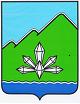 АДМИНИСТРАЦИЯ ДАЛЬНЕГОРСКОГО ГОРОДСКОГО ОКРУГА                 ПРИМОРСКОГО КРАЯ ПОСТАНОВЛЕНИЕ 28 июня 2016 г.                            г. Дальнегорск                                 №  359-паО внесении изменений в административный регламентпредоставления администрацией Дальнегорского городского округа муниципальной услуги «Выдача разрешений на ввод объектов в эксплуатацию», утвержденный постановлением администрации Дальнегорского городского округа 
от 18.11.2015 № 668-па На основании Федерального закона от 01.12.2014 № 419-ФЗ «О внесении изменений в отдельные законодательные акты Российской Федерации по вопросам социальной защиты инвалидов в связи с ратификацией Конвенции о правах инвалидов», руководствуясь Уставом Дальнегорского городского округа, администрация Дальнегорского городского округа ПОСТАНОВЛЯЕТ:Внести в административный регламент предоставления администрацией Дальнегорского городского округа муниципальной услуги «Выдача разрешений на ввод объектов в эксплуатацию», утвержденный постановлением администрации Дальнегорского городского округа от 18.11.2015 № 668-па, следующие изменения:Дополнить пунктом 2.19 следующего содержания:«2.19. Требования к обеспечению доступности для инвалидов объектов, в которых предоставляется муниципальная услуга. При предоставлении муниципальной услуги инвалидам обеспечивается:беспрепятственный доступ к объекту (зданию, помещению), в котором она предоставляется, а также беспрепятственное пользование транспортом, средствами связи и информации;возможность самостоятельного передвижения по территории, на которой расположены объекты (здания, помещения), в которых предоставляются услуги, а также входа в такие объекты и выхода из них, посадки в транспортное средство и высадки из него, в том числе с использованием кресла-коляски;сопровождение инвалидов, имеющих стойкие расстройства функции зрения и самостоятельного передвижения;надлежащее размещение оборудования и носителей информации, необходимых для обеспечения беспрепятственного доступа инвалидов к объектам (зданиям, помещениям), в которых предоставляются услуги, и к услугам с учетом ограничений их жизнедеятельности;дублирование необходимой для инвалидов звуковой и зрительной информации, а также надписей, знаков и иной текстовой и графической информации знаками, выполненными рельефно-точечным шрифтом Брайля;допуск сурдопереводчика и тифлосурдопереводчика;допуск собаки-проводника на объекты (здания, помещения), в которых предоставляется муниципальная услуга;оказание инвалидам помощи в преодолении барьеров, мешающих получению ими услуг наравне с другими лицами.».Настоящее постановление подлежит опубликованию в газете «Трудовое слово» и размещению на официальном сайте Дальнегорского городского округа.Глава Дальнегорскогогородского округа                                                                                             И.В.Сахута